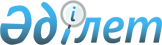 "Құрылыс материалдарының, бұйымдары мен конструкцияларының энергия тиімділігі жөніндегі талаптарды белгілеу туралы" Қазақстан Республикасы Инвестициялар және даму министрінің 2015 жылғы 31 наурыздағы № 401 бұйрығына өзгерістер енгізу туралыҚазақстан Республикасы Өнеркәсіп және құрылыс министрінің м.а. 2024 жылғы 16 қаңтардағы № 17 бұйрығы. Қазақстан Республикасының Әділет министрлігінде 2024 жылғы 17 қаңтарда № 33911 болып тіркелді
      ЗҚАИ-ның ескертпесі!
      Осы бұйрықтың қолданысқа енгізілу тәртібін 4-т. қараңыз.
      БҰЙЫРАМЫН:
      1. "Құрылыс материалдарының, бұйымдары мен конструкцияларының энергия тиімділігі жөніндегі талаптарды белгілеу туралы" Қазақстан Республикасы Инвестициялар және даму министрінің 2015 жылғы 31 наурыздағы № 401 бұйрығына (Нормативтік құқықтық актілерді мемлекеттік тіркеу тізілімінде № 11666 болып тіркелген) мынадай өзгеріс енгізілсін:
      көрсетілген бұйрықпен бекітілген Құрылыс материалдарының, бұйымдары мен конструкцияларының энергия тиімділігі жөніндегі талаптарда:
      7-тармақ мынадай редакцияда жазылсын:
      "Жарық өткізгіш конструкциялардың жылу беру кедергісінің, көлеңкелеу коэффициентінің және күн радиациясының салыстырмалы өткізгіштігінің көрсеткіші осы Талаптарға 1-қосымшаға сәйкес көрсеткіштерден төмен еместі құрайды";
      1 және 2-қосымшалар осы бұйрыққа 1 және 2-қосымшаларға сәйкес жаңа редакцияда жазылсын. 
      2. Қазақстан Республикасы Өнеркәсіп және құрылыс министрлігінің Өнеркәсіп комитеті заңнамада белгіленген тәртіппен:
      1) осы бұйрықты Қазақстан Республикасы Әділет министрлігінде мемлекеттік тіркеуді;
      2) осы бұйрықты Қазақстан Республикасы Өнеркәсіп және құрылыс министрлігінің интернет-ресурсында орналастыруды қамтамасыз етсін.
      3. Осы бұйрықтың орындалуын бақылау жетекшілік ететін Қазақстан Республикасының Өнеркәсіп және құрылыс вице-министріне жүктелсін.
      4. Осы бұйрық алғашқы ресми жарияланған күнінен кейін күнтізбелік алпыс күн өткен соң қолданысқа енгізіледі.
      "КЕЛІСІЛДІ"
      Қазақстан Республикасы 
      Ұлттық экономика министрлігі
      "КЕЛІСІЛДІ"
      Қазақстан Республикасы 
      Сауда және интеграция министрлігі Жылу беруге келтірілген кедергі, жарық өткізгіш конструкциялардың көлеңкелеу және күн радиациясының салыстырмалы өткізу коэффициенті Жылу оқшаулағыш материалдардың жылу техникалық көрсеткіштері
					© 2012. Қазақстан Республикасы Әділет министрлігінің «Қазақстан Республикасының Заңнама және құқықтық ақпарат институты» ШЖҚ РМК
				
      Қазақстан РеспубликасыӨнеркәсіп және құрылыс министрініңміндетін атқарушы 

А. Бейспеков
Қазақстан Республикасы
Өнеркәсіп және құрылыс
министрінің міндетін атқарушы
2024 жылғы 16 қаңтардағы
№ 17 Бұйрыққа
1-қосымшаҚұрылыс материалдарының,
бұйымдары мен
конструкцияларының
энергия тиімділігі жөніндегі
талаптарға
1-қосымша
Жарық ойығын толтыру
Мөлдір жарық конструкциялар
Мөлдір жарық конструкциялар
Мөлдір жарық конструкциялар
Мөлдір жарық конструкциялар
Мөлдір жарық конструкциялар
Мөлдір жарық конструкциялар
Жарық ойығын толтыру
ағаш немесе ПВХ жақтауларда
ағаш немесе ПВХ жақтауларда
ағаш немесе ПВХ жақтауларда
алюминий жақтауларда
алюминий жақтауларда
алюминий жақтауларда
Жарық ойығын толтыру
Ror,
м2×°C/
Вт
t
k
Ror,
м2×°C/
Вт
t
k
Қосарланған жақтауларда кәдімгі шыныдан жасалған қосарлы шынылау
0,4
0,75/0,7
0,62
-
0,70
0,62
Қосарланған жақтауларда қатты іріктемелі жабыны бар қосарлы шынылау
0,55
0,75
0,65
-
0,70
0,65
Бөлек жақтауларда кәдімгі шыныдан жасалған қосарлы шынылау
0,44
0,65/0,6
0,62
0,34*
0,8/
0,6 (0,8)
0,62
Бөлек жақтауларда қатты іріктемелі
0,57
0,65
0,60
0,45
0,60
0,60
жабыны бар қосарлы шынылау
194×194×98
0,31
0,9
0,40 (жақтаусыз)
0,40 (жақтаусыз)
0,40 (жақтаусыз)
0,40 (жақтаусыз)
244×244×98
0,33
0,9
0,45 (жақтаусыз)
0,45 (жақтаусыз)
0,45 (жақтаусыз)
0,45 (жақтаусыз)
Қорап қимасының профильді шынысы
0,31
0,9
0,50 (жақтаусыз)
0,50 (жақтаусыз)
0,50 (жақтаусыз)
0,50 (жақтаусыз)
Зениттік шамдар үшін органикалық шыныдан жасалған қосарлы
0,36
0,9
0,9
-
0,90
0,90
Зениттік шамдарға органикалық шыныдан жасалған үштік
0,52
0,9
0,83
-
0,90
0,83
Бөлек-қосарланған жақтауларда
кәдімгі шыныдан жасалған үштік
шынылау
0,55
0,5/-
0,70
0,46
0,5/-
0,70
Бөлек-қосарланған жақтауларда қатты
іріктемелі жабыны бар үштік шынылау
0,60
0,50
0,67
0,50
0,50
0,67
Шыныдан жасалған дара жақтаудағы бір камералы шыныпакет:
кәдімгі
0,38
0,8/-
0,76
0,34
0,8/-
0,76
қатты іріктемелі жабыны бар
0,51
0,8/-
0,75
0,43
0,8/-
0,75
жұмсақ іріктемелі жабыны бар
0,56
0,8/-
0,54
0,47
0,8/-
0,54
Шыныдан жасалған дара жақтаудағы екі камералы шыныпакет:
кәдімгі (8 мм шыныаралық қашықтықта)
0,51
0,80/-
0,74
0,43
0,80/-
0,74
кәдімгі (12 мм шыныаралық қашықтықта)
0,54
0,80/-
0,74
0,45
0,80/-
0,74
қатты іріктемелі жабыны бар жұмсақ іріктемелі жабыны бар
0,58
0,80/-
0,68
0,48
0,80/-
0,68
қатты іріктемелі жабыны бар
0,68
0,80/-
0,48
0,52
0,80/-
0,48
және аргонмен толтырылған
0,65
0,80/-
0,68
0,53
0,80/-
0,68
Кәдімгі шыны және шыныдан жасалған бөлек жақтаулардағы бір
камералы шыныпакет:
кәдімгі
0,56
0,60/-
0,63
-
0,60
0,63
қатты іріктемелі жабыны бар
0,65
0,60/-
0,51
-
0,60
0,58
жұмсақ іріктемелі жабыны бар
0,72
0,60/-
0,51
-
0,60
0,38
қатты іріктемелі жабыны бар және аргонмен толтырылған
0,69
0,60/-
0,58
-
0,60
0,58
* Болатты жақтауларда
1. Жұмсақ іріктемелі шыны жабындарына жылу эмиссиясы 0,15-тен аз жабындар, қатты (К шыны) - 0,15 және одан да көп жабындар жатады.
2. Жарық саңылауларын толтырудың жылу беруге келтірілген кедергісінің мәні шынылау ауданының жарық ойығының толтыру ауданына қатынасы 0,75 болған жағдайда беріледі.
3. Кестеде көрсетілген жылу беруге кедергінің мәндерін конструкцияларға арналған стандарттарда немесе техникалық шарттарда осы мәндер болмаған немесе сынақ нәтижелерімен расталмаған кезде есептеу ретінде қолдануға рұқсат етіледі.
4. Алымда тұрғын, қоғамдық және қосалқы ғимараттардың, бөлгіште - өндірістік ғимараттардың жарық өткізгіш онструкциялары, жақшада - саңылаусыз жақтаулары бар жарық өткізгіш конструкциялар үшін t мәндері келтірілген.
5. Шыныпакеттері бар терезелер үшін мәндер былайша келтірілген:
ағаш терезелер үшін жақтау ені 78 мм;
үш ауа камерасы бар ені 60 мм ПВХ жақтаулардағы терезе конструкциялары үшін. Ені 70 мм және бес ауа камерасы бар ПВХ жақтауларды қолданған кезде жылу беруге кедергі 0,03 м2×°С/Вт артады;
алюминий терезелер үшін мәндер термиялық ендірмелері бар жақтаулар үшін келтірілген.
Қысқартылған атаулардың толық жазылуы:
Ror – берілген жылу беру кедергісі;
м2 – шаршы метр;
°C –Цельси бойынша градус температурасы;
Вт – ватт;
t – жарық өткізбейтін элементтермен көлеңкелеу коэффициенті;
K – терезелердің, балкон есіктерінің және шамдардың күн радиациясының салыстырмалы өткізу коэффициенті;
ПВХ – поливинихлорид;
мм – миллиметр.
* Болатты жақтауларда
1. Жұмсақ іріктемелі шыны жабындарына жылу эмиссиясы 0,15-тен аз жабындар, қатты (К шыны) - 0,15 және одан да көп жабындар жатады.
2. Жарық саңылауларын толтырудың жылу беруге келтірілген кедергісінің мәні шынылау ауданының жарық ойығының толтыру ауданына қатынасы 0,75 болған жағдайда беріледі.
3. Кестеде көрсетілген жылу беруге кедергінің мәндерін конструкцияларға арналған стандарттарда немесе техникалық шарттарда осы мәндер болмаған немесе сынақ нәтижелерімен расталмаған кезде есептеу ретінде қолдануға рұқсат етіледі.
4. Алымда тұрғын, қоғамдық және қосалқы ғимараттардың, бөлгіште - өндірістік ғимараттардың жарық өткізгіш онструкциялары, жақшада - саңылаусыз жақтаулары бар жарық өткізгіш конструкциялар үшін t мәндері келтірілген.
5. Шыныпакеттері бар терезелер үшін мәндер былайша келтірілген:
ағаш терезелер үшін жақтау ені 78 мм;
үш ауа камерасы бар ені 60 мм ПВХ жақтаулардағы терезе конструкциялары үшін. Ені 70 мм және бес ауа камерасы бар ПВХ жақтауларды қолданған кезде жылу беруге кедергі 0,03 м2×°С/Вт артады;
алюминий терезелер үшін мәндер термиялық ендірмелері бар жақтаулар үшін келтірілген.
Қысқартылған атаулардың толық жазылуы:
Ror – берілген жылу беру кедергісі;
м2 – шаршы метр;
°C –Цельси бойынша градус температурасы;
Вт – ватт;
t – жарық өткізбейтін элементтермен көлеңкелеу коэффициенті;
K – терезелердің, балкон есіктерінің және шамдардың күн радиациясының салыстырмалы өткізу коэффициенті;
ПВХ – поливинихлорид;
мм – миллиметр.
* Болатты жақтауларда
1. Жұмсақ іріктемелі шыны жабындарына жылу эмиссиясы 0,15-тен аз жабындар, қатты (К шыны) - 0,15 және одан да көп жабындар жатады.
2. Жарық саңылауларын толтырудың жылу беруге келтірілген кедергісінің мәні шынылау ауданының жарық ойығының толтыру ауданына қатынасы 0,75 болған жағдайда беріледі.
3. Кестеде көрсетілген жылу беруге кедергінің мәндерін конструкцияларға арналған стандарттарда немесе техникалық шарттарда осы мәндер болмаған немесе сынақ нәтижелерімен расталмаған кезде есептеу ретінде қолдануға рұқсат етіледі.
4. Алымда тұрғын, қоғамдық және қосалқы ғимараттардың, бөлгіште - өндірістік ғимараттардың жарық өткізгіш онструкциялары, жақшада - саңылаусыз жақтаулары бар жарық өткізгіш конструкциялар үшін t мәндері келтірілген.
5. Шыныпакеттері бар терезелер үшін мәндер былайша келтірілген:
ағаш терезелер үшін жақтау ені 78 мм;
үш ауа камерасы бар ені 60 мм ПВХ жақтаулардағы терезе конструкциялары үшін. Ені 70 мм және бес ауа камерасы бар ПВХ жақтауларды қолданған кезде жылу беруге кедергі 0,03 м2×°С/Вт артады;
алюминий терезелер үшін мәндер термиялық ендірмелері бар жақтаулар үшін келтірілген.
Қысқартылған атаулардың толық жазылуы:
Ror – берілген жылу беру кедергісі;
м2 – шаршы метр;
°C –Цельси бойынша градус температурасы;
Вт – ватт;
t – жарық өткізбейтін элементтермен көлеңкелеу коэффициенті;
K – терезелердің, балкон есіктерінің және шамдардың күн радиациясының салыстырмалы өткізу коэффициенті;
ПВХ – поливинихлорид;
мм – миллиметр.
* Болатты жақтауларда
1. Жұмсақ іріктемелі шыны жабындарына жылу эмиссиясы 0,15-тен аз жабындар, қатты (К шыны) - 0,15 және одан да көп жабындар жатады.
2. Жарық саңылауларын толтырудың жылу беруге келтірілген кедергісінің мәні шынылау ауданының жарық ойығының толтыру ауданына қатынасы 0,75 болған жағдайда беріледі.
3. Кестеде көрсетілген жылу беруге кедергінің мәндерін конструкцияларға арналған стандарттарда немесе техникалық шарттарда осы мәндер болмаған немесе сынақ нәтижелерімен расталмаған кезде есептеу ретінде қолдануға рұқсат етіледі.
4. Алымда тұрғын, қоғамдық және қосалқы ғимараттардың, бөлгіште - өндірістік ғимараттардың жарық өткізгіш онструкциялары, жақшада - саңылаусыз жақтаулары бар жарық өткізгіш конструкциялар үшін t мәндері келтірілген.
5. Шыныпакеттері бар терезелер үшін мәндер былайша келтірілген:
ағаш терезелер үшін жақтау ені 78 мм;
үш ауа камерасы бар ені 60 мм ПВХ жақтаулардағы терезе конструкциялары үшін. Ені 70 мм және бес ауа камерасы бар ПВХ жақтауларды қолданған кезде жылу беруге кедергі 0,03 м2×°С/Вт артады;
алюминий терезелер үшін мәндер термиялық ендірмелері бар жақтаулар үшін келтірілген.
Қысқартылған атаулардың толық жазылуы:
Ror – берілген жылу беру кедергісі;
м2 – шаршы метр;
°C –Цельси бойынша градус температурасы;
Вт – ватт;
t – жарық өткізбейтін элементтермен көлеңкелеу коэффициенті;
K – терезелердің, балкон есіктерінің және шамдардың күн радиациясының салыстырмалы өткізу коэффициенті;
ПВХ – поливинихлорид;
мм – миллиметр.
* Болатты жақтауларда
1. Жұмсақ іріктемелі шыны жабындарына жылу эмиссиясы 0,15-тен аз жабындар, қатты (К шыны) - 0,15 және одан да көп жабындар жатады.
2. Жарық саңылауларын толтырудың жылу беруге келтірілген кедергісінің мәні шынылау ауданының жарық ойығының толтыру ауданына қатынасы 0,75 болған жағдайда беріледі.
3. Кестеде көрсетілген жылу беруге кедергінің мәндерін конструкцияларға арналған стандарттарда немесе техникалық шарттарда осы мәндер болмаған немесе сынақ нәтижелерімен расталмаған кезде есептеу ретінде қолдануға рұқсат етіледі.
4. Алымда тұрғын, қоғамдық және қосалқы ғимараттардың, бөлгіште - өндірістік ғимараттардың жарық өткізгіш онструкциялары, жақшада - саңылаусыз жақтаулары бар жарық өткізгіш конструкциялар үшін t мәндері келтірілген.
5. Шыныпакеттері бар терезелер үшін мәндер былайша келтірілген:
ағаш терезелер үшін жақтау ені 78 мм;
үш ауа камерасы бар ені 60 мм ПВХ жақтаулардағы терезе конструкциялары үшін. Ені 70 мм және бес ауа камерасы бар ПВХ жақтауларды қолданған кезде жылу беруге кедергі 0,03 м2×°С/Вт артады;
алюминий терезелер үшін мәндер термиялық ендірмелері бар жақтаулар үшін келтірілген.
Қысқартылған атаулардың толық жазылуы:
Ror – берілген жылу беру кедергісі;
м2 – шаршы метр;
°C –Цельси бойынша градус температурасы;
Вт – ватт;
t – жарық өткізбейтін элементтермен көлеңкелеу коэффициенті;
K – терезелердің, балкон есіктерінің және шамдардың күн радиациясының салыстырмалы өткізу коэффициенті;
ПВХ – поливинихлорид;
мм – миллиметр.
* Болатты жақтауларда
1. Жұмсақ іріктемелі шыны жабындарына жылу эмиссиясы 0,15-тен аз жабындар, қатты (К шыны) - 0,15 және одан да көп жабындар жатады.
2. Жарық саңылауларын толтырудың жылу беруге келтірілген кедергісінің мәні шынылау ауданының жарық ойығының толтыру ауданына қатынасы 0,75 болған жағдайда беріледі.
3. Кестеде көрсетілген жылу беруге кедергінің мәндерін конструкцияларға арналған стандарттарда немесе техникалық шарттарда осы мәндер болмаған немесе сынақ нәтижелерімен расталмаған кезде есептеу ретінде қолдануға рұқсат етіледі.
4. Алымда тұрғын, қоғамдық және қосалқы ғимараттардың, бөлгіште - өндірістік ғимараттардың жарық өткізгіш онструкциялары, жақшада - саңылаусыз жақтаулары бар жарық өткізгіш конструкциялар үшін t мәндері келтірілген.
5. Шыныпакеттері бар терезелер үшін мәндер былайша келтірілген:
ағаш терезелер үшін жақтау ені 78 мм;
үш ауа камерасы бар ені 60 мм ПВХ жақтаулардағы терезе конструкциялары үшін. Ені 70 мм және бес ауа камерасы бар ПВХ жақтауларды қолданған кезде жылу беруге кедергі 0,03 м2×°С/Вт артады;
алюминий терезелер үшін мәндер термиялық ендірмелері бар жақтаулар үшін келтірілген.
Қысқартылған атаулардың толық жазылуы:
Ror – берілген жылу беру кедергісі;
м2 – шаршы метр;
°C –Цельси бойынша градус температурасы;
Вт – ватт;
t – жарық өткізбейтін элементтермен көлеңкелеу коэффициенті;
K – терезелердің, балкон есіктерінің және шамдардың күн радиациясының салыстырмалы өткізу коэффициенті;
ПВХ – поливинихлорид;
мм – миллиметр.
* Болатты жақтауларда
1. Жұмсақ іріктемелі шыны жабындарына жылу эмиссиясы 0,15-тен аз жабындар, қатты (К шыны) - 0,15 және одан да көп жабындар жатады.
2. Жарық саңылауларын толтырудың жылу беруге келтірілген кедергісінің мәні шынылау ауданының жарық ойығының толтыру ауданына қатынасы 0,75 болған жағдайда беріледі.
3. Кестеде көрсетілген жылу беруге кедергінің мәндерін конструкцияларға арналған стандарттарда немесе техникалық шарттарда осы мәндер болмаған немесе сынақ нәтижелерімен расталмаған кезде есептеу ретінде қолдануға рұқсат етіледі.
4. Алымда тұрғын, қоғамдық және қосалқы ғимараттардың, бөлгіште - өндірістік ғимараттардың жарық өткізгіш онструкциялары, жақшада - саңылаусыз жақтаулары бар жарық өткізгіш конструкциялар үшін t мәндері келтірілген.
5. Шыныпакеттері бар терезелер үшін мәндер былайша келтірілген:
ағаш терезелер үшін жақтау ені 78 мм;
үш ауа камерасы бар ені 60 мм ПВХ жақтаулардағы терезе конструкциялары үшін. Ені 70 мм және бес ауа камерасы бар ПВХ жақтауларды қолданған кезде жылу беруге кедергі 0,03 м2×°С/Вт артады;
алюминий терезелер үшін мәндер термиялық ендірмелері бар жақтаулар үшін келтірілген.
Қысқартылған атаулардың толық жазылуы:
Ror – берілген жылу беру кедергісі;
м2 – шаршы метр;
°C –Цельси бойынша градус температурасы;
Вт – ватт;
t – жарық өткізбейтін элементтермен көлеңкелеу коэффициенті;
K – терезелердің, балкон есіктерінің және шамдардың күн радиациясының салыстырмалы өткізу коэффициенті;
ПВХ – поливинихлорид;
мм – миллиметр.Қазақстан Республикасы
Өнеркәсіп және құрылыс
министрінің міндетін атқарушы
2024 жылғы 16 қаңтардағы
№ 17 Бұйрыққа
2-қосымшаҚұрылыс материалдарының,
бұйымдары мен
конструкцияларының
энергия тиімділігі жөніндегі
талаптарға
2-қосымша
Материал
Құрғақ күйдегі материалдардың сипаттамасы
Құрғақ күйдегі материалдардың сипаттамасы
Құрғақ күйдегі материалдардың сипаттамасы
Материал
Тығыздығы
r0,
кг/м3
Меншікті жылу сыйымдылығы со, кДж/
(кг × оС)
Жылу өткізгіштік коэффициенті
l0, Вт/(м × °С)
1
2
3
4
А. Минералды мақта (МЕМСТ 4640), шыны талшықты, көбік шыны, газды шыны
А. Минералды мақта (МЕМСТ 4640), шыны талшықты, көбік шыны, газды шыны
А. Минералды мақта (МЕМСТ 4640), шыны талшықты, көбік шыны, газды шыны
А. Минералды мақта (МЕМСТ 4640), шыны талшықты, көбік шыны, газды шыны
Тігілетін минерал мақта төсеніштер
(МЕМСТ 21880)
125
0,84
0,044
Тігілетін минерал мақта төсеніштер
(МЕМСТ 21880)
100
0,84
0,044
Тігілетін минерал мақта төсеніштер
(МЕМСТ 21880)
75
0,84
0,046
Синтетикалық тұтқырдағы минерал мақта маталар (МЕМСТ 9573)
225
0,84
0,054
Синтетикалық тұтқырдағы минерал мақта маталар (МЕМСТ 9573)
175
0,84
0,052
Синтетикалық тұтқырдағы минерал мақта маталар (МЕМСТ 9573)
125
0,84
0,049
Синтетикалық тұтқырдағы минерал мақта маталар (МЕМСТ 9573)
75
0,84
0,047
Синтетикалық және битум тұқырдағы жұмсақ, жартылай қатты және қатты минералды мақта тақталар (МЕМСТ 9573, МЕМСТ 10140, МЕМСТ 22950)
250
0,84
0,058
Синтетикалық және битум тұқырдағы жұмсақ, жартылай қатты және қатты минералды мақта тақталар (МЕМСТ 9573, МЕМСТ 10140, МЕМСТ 22950)
225
0,84
0,058
Синтетикалық және битум тұқырдағы жұмсақ, жартылай қатты және қатты минералды мақта тақталар (МЕМСТ 9573, МЕМСТ 10140, МЕМСТ 22950)
200
0,84
0,056
Синтетикалық және битум тұқырдағы жұмсақ, жартылай қатты және қатты минералды мақта тақталар (МЕМСТ 9573, МЕМСТ 10140, МЕМСТ 22950)
150
0,84
0,050
Синтетикалық және битум тұқырдағы жұмсақ, жартылай қатты және қатты минералды мақта тақталар (МЕМСТ 9573, МЕМСТ 10140, МЕМСТ 22950)
125
0,84
0,049
Синтетикалық және битум тұқырдағы жұмсақ, жартылай қатты және қатты минералды мақта тақталар (МЕМСТ 9573, МЕМСТ 10140, МЕМСТ 22950)
100
0,84
0,044
Синтетикалық және битум тұқырдағы жұмсақ, жартылай қатты және қатты минералды мақта тақталар (МЕМСТ 9573, МЕМСТ 10140, МЕМСТ 22950)
75
0,84
0,046
Органофосфаттық тұтқырдағы қаттылығы жоғары минерал -мақта тақталар
200
0,84
0,064
Синтетикалық тұтқырдағы шыны штапельді талшықтан жасалған тақталар (МЕМСТ 10499)
45
0,84
0,047
Шыны талшықтан жасалған тігілетін төсеніштер мен жолақтар
150
0,84
0,061
Көбікті шыны немесе газды шыны
400
0,84
0,11
Көбікті шыны немесе газды шыны
300
0,84
0,09
Көбікті шыны немесе газды шыны
200
0,84
0,07
Б. Полимерлі
Б. Полимерлі
Б. Полимерлі
Б. Полимерлі
Көбікті полистирол
150
1,34
0,050
Көбікті полистирол
100
1,34
0,041
Көбікті полистирол
(МЕМСТ 15588)
40
1,34
0,037
Көбікпласт ПХв-1 және ПВ1
125
1,26
0,052
Көбікпласт ПХв-1 және ПВ1
100 және кем
1,26
0,041
Көбікті полиуретан
80
1,47
0,041
Көбікті полиуретан
60
1,47
0,035
Көбікті полиуретан
40
1,47
0,029
Резоль-фенолфор-мальдегидті пенопласттан жасалған тақталар (МЕМСТ 20916)
90
1,68
0,045
Резоль-фенолфор-мальдегидті пенопласттан жасалған тақталар (МЕМСТ 20916)
80
1,68
0,044
Резоль-фенолфор-мальдегидті пенопласттан жасалған тақталар (МЕМСТ 20916)
50
1,68
0,041
Перлитопластбетон
200
1,05
0,041
Перлитопластбетон
100
1,05
0,035
Домен шкаласынан жасалған шағыл тас (МЕМСТ 5578)
1000
0,84
0,21
Ісінген перлиттен жасалған шағыл тас пен құм (МЕМСТ 10832)
500
0,84
0,09
Ісінген перлиттен жасалған шағыл тас пен құм (МЕМСТ 10832)
400
0,84
0,076
Ісінген перлиттен жасалған шағыл тас пен құм (МЕМСТ 10832)
350
0,84
0,07
Ісінген перлиттен жасалған шағыл тас пен құм (МЕМСТ 10832)
300
0,84
0,064
Ісінген вермикулит (МЕМСТ 12865)
200
0,84
0,065
Ісінген вермикулит (МЕМСТ 12865)
150
0,84
0,060
Ісінген вермикулит (МЕМСТ 12865)
100
0,84
0,055
Құрылыс жұмыстарына арналған құм (МЕМСТ 8736)
1600
0,84
0,35
Қысқартылған атаулардың толық жазылуы:
r0 – тығыздық;
кг – киллограм;
м3 – текше метр;
со – меншікті жылу сыйымдылығы;
кДж – килоджоуль;
°C – Цельси бойынша градус температурасы;
l0 – жылу өткізгіштік коэффициенті;
Вт – ватт;
м – метр;
ПХВ – поливинилхлорид;
ПВ1 – сым бірінші дәрежелі винил оқшаулау өзектер.
Қысқартылған атаулардың толық жазылуы:
r0 – тығыздық;
кг – киллограм;
м3 – текше метр;
со – меншікті жылу сыйымдылығы;
кДж – килоджоуль;
°C – Цельси бойынша градус температурасы;
l0 – жылу өткізгіштік коэффициенті;
Вт – ватт;
м – метр;
ПХВ – поливинилхлорид;
ПВ1 – сым бірінші дәрежелі винил оқшаулау өзектер.
Қысқартылған атаулардың толық жазылуы:
r0 – тығыздық;
кг – киллограм;
м3 – текше метр;
со – меншікті жылу сыйымдылығы;
кДж – килоджоуль;
°C – Цельси бойынша градус температурасы;
l0 – жылу өткізгіштік коэффициенті;
Вт – ватт;
м – метр;
ПХВ – поливинилхлорид;
ПВ1 – сым бірінші дәрежелі винил оқшаулау өзектер.
Қысқартылған атаулардың толық жазылуы:
r0 – тығыздық;
кг – киллограм;
м3 – текше метр;
со – меншікті жылу сыйымдылығы;
кДж – килоджоуль;
°C – Цельси бойынша градус температурасы;
l0 – жылу өткізгіштік коэффициенті;
Вт – ватт;
м – метр;
ПХВ – поливинилхлорид;
ПВ1 – сым бірінші дәрежелі винил оқшаулау өзектер.